SERVICE VEHICLE REGISTRATION FORM1 Name of the Entrant       : _______________________________________________Address                             : _______________________________________________ ______________Tele No.__________________________2. Name of the First Driver: _______________________________________________Address                             : _______________________________________________                                             ______________Tele No.__________________________3. Enclosed herewith is our Demand Draft No._________________________________     for Rs. __________________ towards registration of extra Service Vehicle4.The following undertaking must be signed by the entrant and the First Driver.“We have read the General Prescriptions regarding Service Vehicles, and we agree to abide by the provision of the said article. We also accept complete responsibility of the conduct of the service vehicles registered under this form, for the entire duration of the event. We also undertake that the service stickers provided will be affixed as instructed and any deviation may attract penalties”.5. Details of Service Vehicles to be Registered. Registration No.                             Make / Model of Vehicle                       Name of the Driver _________________                  _______________________                 _________________  _________________                  _______________________                 _________________ _________________                  _______________________                 _________________Signature of the Entrant                                                                  Signature of the First DriverFOR  OFFICE  USE ONLYComp No._______________________  No. of  Vehicles._________________Sticker No. _____________________   Rt. No Date/Amount. _____________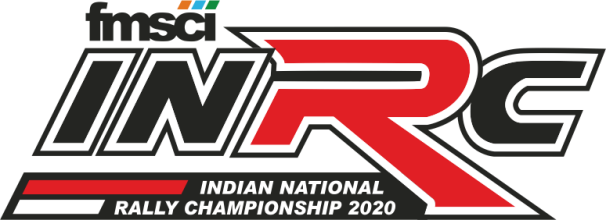 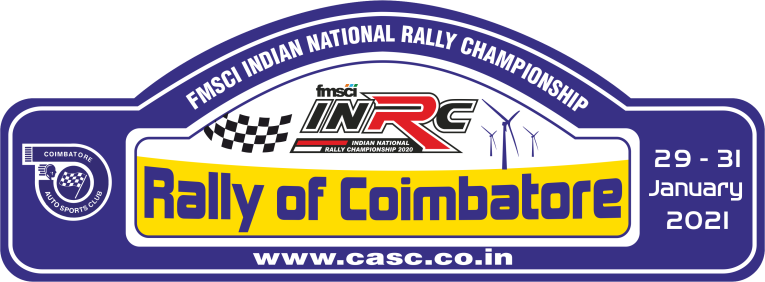 